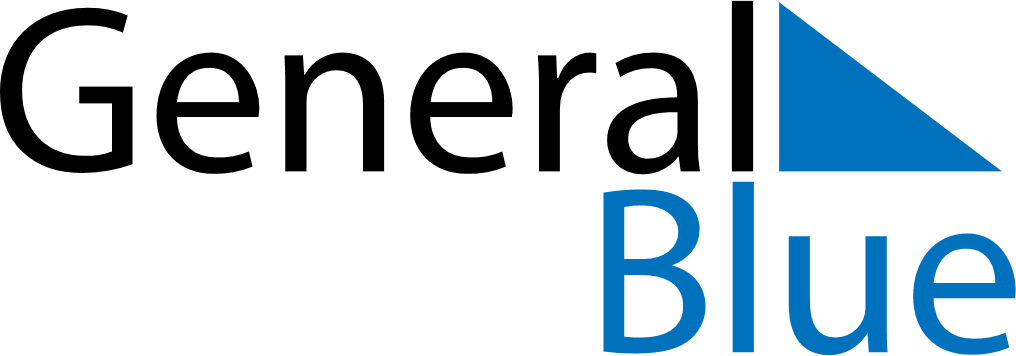 January 2030January 2030January 2030IrelandIrelandSundayMondayTuesdayWednesdayThursdayFridaySaturday12345New Year’s Day6789101112Bank Holiday13141516171819202122232425262728293031